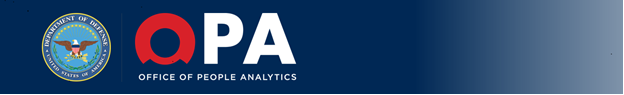 Workplace and Gender Relations Survey of Military MembersWelcome This survey will assess your views about gender relations in your military workplace and your experiences, in the past year, with a variety of topics mandated by Congress.  When you click the Continue button below, you will be asked to:Create a Personal Identification Number (PIN) Read the Privacy Advisory Statement Take the survey Thank you for your time and participation. Read the FAQ for additional information.How do I know this is an official, approved DoD survey? All multi-component data collections in the Department must be licensed and display that license as a Report Control Symbol (RCS) or and Office of Management and Budget (OMB) control number and expiration date. The OMB license for this survey is {OMB License}, expiring {Date}. Security Protection AdvisoryWEBSITE PRIVACY: Neither the Department of Defense (DoD) nor Data Recognition Corporation will collect personal information about you when you visit this web site unless you choose to provide it yourself. If you provide personal information, it will be treated as private.
In addition, our system does not enable "cookies," which are files placed on your computer's hard drive in order to monitor your use of the site or the web. For more information about your privacy rights, please read the Privacy Advisory at the beginning of the survey.This website collects information from your visit to assist the DoD and our survey contractor improve the website and the performance of our web-based surveys. This non-personal information helps us make the site more useful by recognizing the types of technology being used. The data collected are listed below:The Internet Protocol (IP) address for the computer and the server being used on the Internet (for example, www.verizon.com, www.comcast.com, 122.3.55.34). Depending on your Internet service provider, IP addresses may identify your computer; in other cases, they identify no more than your Internet service provider (such as Verizon or Comcast).The device used to access the survey (e.g., PC, tablet, mobile phone).The type and version of the browser and operating system used to access our site.The date and time this site was accessed.Number of bytes sent and received.The pages visited.This information is stored permanently for troubleshooting technical problems and for future capacity planning. DoD and its survey contractor use this information to improve the performance of the OPA survey website. None of this information will be revealed publicly or used to identify you or your responses. Section 508 ComplianceThe U.S. Department of Defense is committed to making electronic and information technologies accessible to individuals with disabilities in accordance with Section 508 of the Rehabilitation Act (29 U.S.C. §794d), as amended in 1999Send feedback or concerns related to the accessibility of this website to: DoDSection508@osd.milFor more information about Section 508, please visit the DoD Section 508 websiteLast Updated: 03/31/2021 